26. 05. 2020 r., gr. IVhttps://www.youtube.com/watch?v=ioZT2G83QUI&feature=youtu.beI. Mama uśmiecha się ciepło jak słonko.
Mama nas zawsze przytuli.
Bajkę opowie, pogłaszcze po głowie
    i dziurę zaszyje w koszuli.

Ref.  Niech nam żyją wszystkie mamy.
Dziś życzenia im składamy, 
         bo tak bardzo je kochamy:
         całujemy i ściskamy! 2x

II. Mama nie gniewa się nigdy na dzieci,
     zawsze o nich pamięta.
Ty też dla mamy bądź taki kochany
     na co dzień nie tylko w święta.

Ref.  Niech nam żyją wszystkie mamy.
         Dziś życzenia im składamy, 
         bo tak bardzo je kochamy:
         całujemy i ściskamy! 2xKochane „Stokrotki”Zaśpiewajcie mamusiom piosenkę, złóżcie życzenia i mocno je przytulcie!
…„Niech nam żyją wszystkie mamy! 
Dziś życzenia im składamy”…Zdrowia, szczęścia, wiele cierpliwości
oraz radości i dumy ze swoich dzieci!Mamo, mamoTato, tato – co ci dam? – co ci dam? To serduszko, które mam.To serduszko, które mam. A w serduszku miłość jest. A w serduszku miłość jest. Mamo, mamo – kocham Cię! Tato, tato – kocham Cię!* Pokolorujcie laurkę i wręczcie ją mamusi!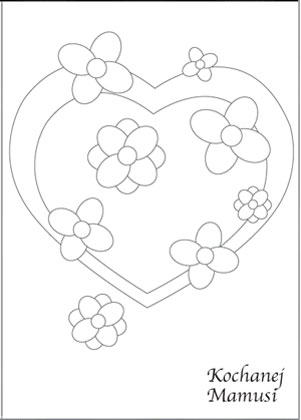 Pokoloruj serca dla mamy.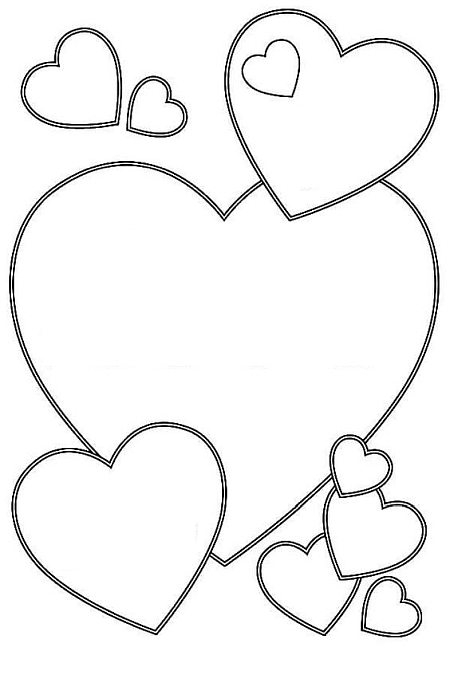 *Karta pracy, cz. 4, s. 46. Czytanie zdań z N. lub samodzielnie. Rysowanie swojej mamy i swojego taty. Nazywanie kwiatów. *Karta pracy, cz. 4, s. 48. Wyklaskiwanie podanego rytmu, w powtarzaniu tekstu za . Określanie, w którą stronę zwrócone są serduszka. Naklejanie brakujących serduszek. Rysowanie po śladach dużych serduszek. 
Rysowanie w ich wnętrzu małych serduszek. 